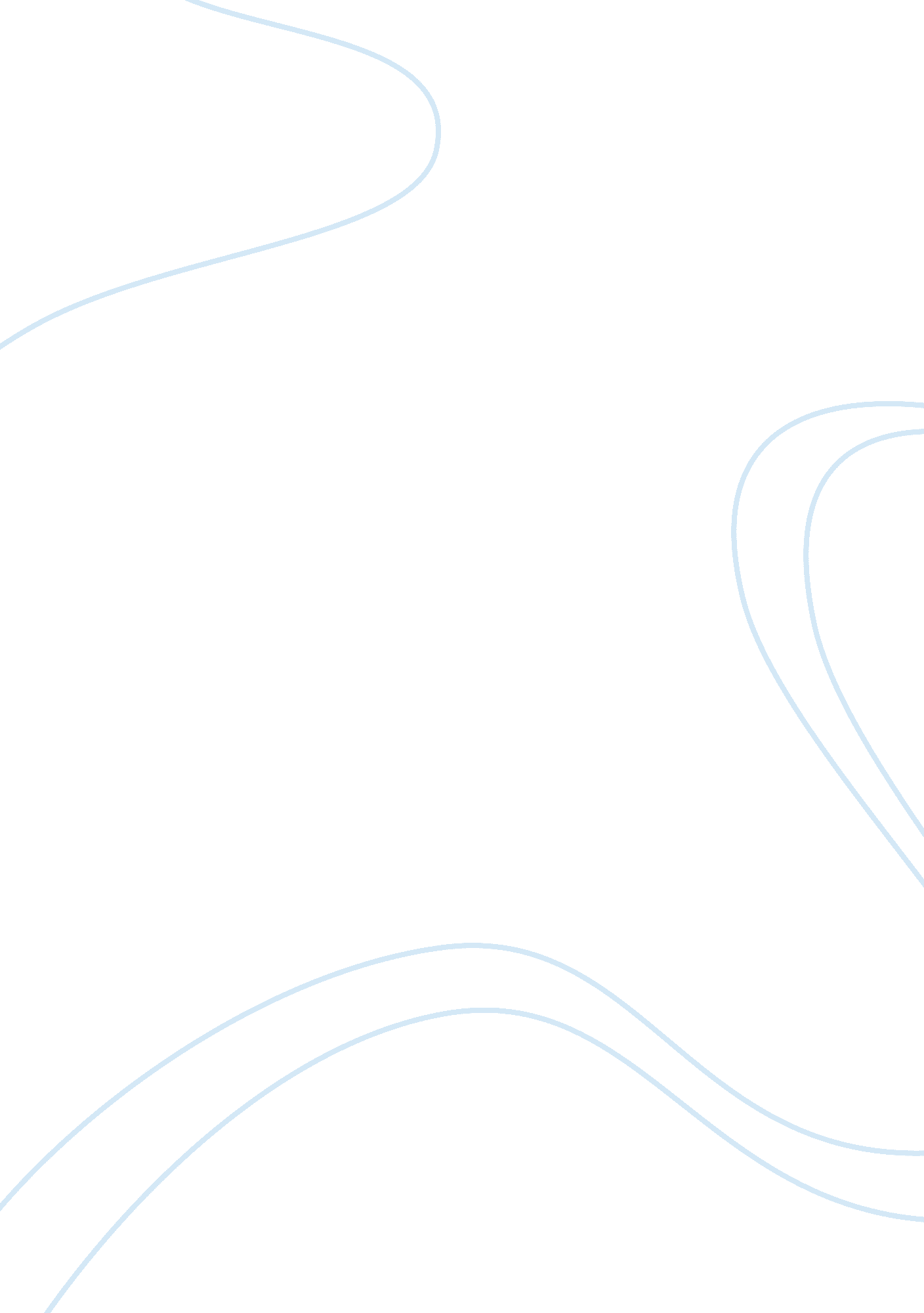 Leadership by leaders – bob iger flashcard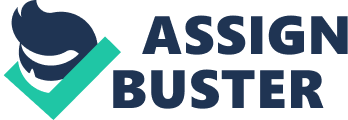 * * The riskiest thing you can do is just maintain the status quo.* Arrogance is a sure way to create failure.* Positions in power, success gets into the persons head* Leadership can be isolating experience: in isolation you lose the ability to hear different opinions* Leadership comes with power that can be intimidating to allow individuals to express themselves in honest ways.* Collection of all things, the leadership power can go to your head and corrupt. * Finding leadership in people is something you learn over time* Time to see to determine if they have the leadership skills.* See them in action* Interacting with people* Open minded* Passionate* Ability to take risks* See before you can stamp a leader on a person’s forehead* Maintain Credibility as a Leader:* Remind people that honest mistakes deserve 2nd chances* OK to fail and make a mistake as long as you’re trying hard or an honest mistake.* When a reputation is killed is when failure comes in the form of loss of integrity, lapse of judgments, breaking regulations/laws* Some types of failures do not allow a 2nd chance* Allow others to try again in their mistakes to make things right* Big at taking risks in leadership; Leaders should learn to take risks* Insurgents: Everything to gain nothing to lose.* Incumbents: little to gain a lot to lose.* If one plays it same continuously, it may get you by for a while but it will eventually caught up to you* Creativity, everything is a risk. It’s not a science.* Constantly taking risk and you’re bound to experience failure* Critical characteristics and attributes of a leader is to be able to tolerate failure. It is inevitable.* We tend to take more risk when it comes to business then we do with people. We’re far more risk adverse with people* Want to be. .. 